3GPP TSG-RAN WG4 Meeting #111													       R4-2410110Fukuoka, Japan, 20th – 24th of May, 2024Agenda item:			10.15.4Source:	Moderator (THALES)Title:	Topic summary for [111][315] NR_NTN_Ph3Document for:	InformationIntroductionThis document is a summary of the proposals made in the contributions submitted under AI 10.15.1 and AI 10.15.3 for the RAN4#111 meeting.Please also note the draft TSG-RAN WG4#111 meeting agenda with respect to NTN topic. The Agenda Items (AIs) considered in this Topic summary for [111][315] NR_NTN_Ph3-Core are:-------------------------------------- Items led by other WGs --------------------------------------------------------------10.15	Non-Terrestrial Networks (NTN) for NR Phase 3	[NR_NTN_Ph3]10.15.1	General aspects (work plan)	[NR_NTN_Ph3-Core]10.15.2	UE RF requirements	[NR_NTN_Ph3-Core]10.15.2.1	RedCap UE RF requirements	[NR_NTN_Ph3-Core]10.15.2.2	Other requirements	[NR_NTN_Ph3-Core]10.15.3	SAN RF requirements	[NR_NTN_Ph3-Core]10.15.4	Moderator summary and conclusions	[NR_NTN_Ph3]With the following pre-meeting deadlines:Before May 13 (Monday): Session chairs will provide the list of topics with moderator assignments.May 16 (Thursday), 17:00 UTC: Moderators provide the initial summary for a topic.May 17 (Friday), 12:00 UTC: Deadline for companies review of initial summary.May 18 (Saturday), 17:00 UTC: Moderators submit the formal tdoc of summary for a topic.May 19 (Sunday): Session chairs share the initial meeting notes taking moderators summary in consideration.And the following pre-meeting and meeting schedule: 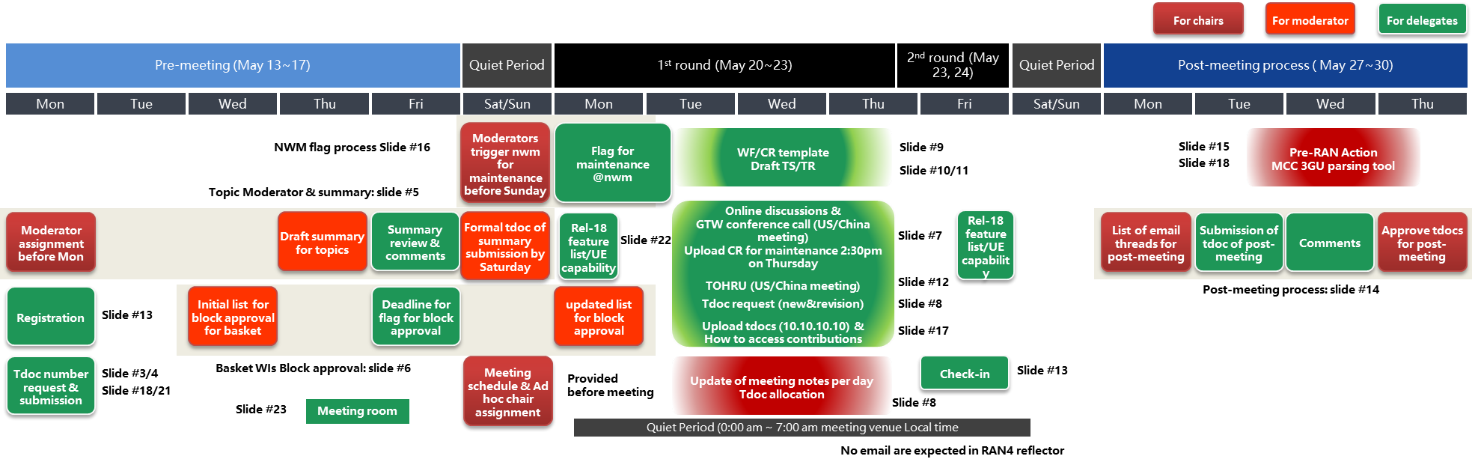 The following documents are considered for discussion in [111][315] NR_NTN_Ph3-Core:The current list of topics/sub-topics/issues prior to the meeting is:Topic #1: Topics to address for NR_NTN_Ph3-Core* Include band definitionSub-topic 1-1: General discussionIssue 1-1-1: RedCapSub-topic 1-2: Regenerative payloadIssue 1-2-1: Figures for regenerative payloadIssue 1-2-2: SAN definition updateIssue 1-2-3: “Satellite” definition updateIssue 1-2-4: Add Clarification Notes in TS 38.108Issue 1-2-5: Alignment of TS 38.101-5 & TS 38.181 with TS 38.108Sub-topic 1-3: DL coverage enhancements for FR1-NTN or FR2-NTNIssue 1-3-1: Cell DTXIssue 1-3-2: RF requirement enhancements for spatial domain techniquesIssue 1-3-3: Network energy savingIssue 1-3-4: Network synchronisationSub-topic 1-4: UL capacity/throughput enhancements for FR1-NTNIssue 1-4-1: OOCSub-topic 1-5: Broadcast serviceIssue 1-5-1: RAN4 SAN RF impactTopic #2: Draft CRs & CRs.Sub-topic 2-1: Draft CRs to TS 38.108 Rel-19Issue 2-1-1: Draft CR(s) for transparent/regenerative payloadTopic #1: Topics to address for NR_NTN_Ph3-CoreCompanies’ contributions summarySub-topic 1-1Sub-topic description: General discussionIssue 1-1-1: RedCapProposals: RAN4 discuss if the 38.307 should be updated for RedCap NTN as release independent feature (operating band). (P1/R4-2409105)Recommended WFAgree if no controversial discussionIf this is agreeable, the following proposal (adding a new Clause 9.2 in TS 38.307) should be further discussed:9.1. Additional NR operating bands for NR NTN in frequency range 19.2 Additional operating bands for Redcap for NR frequency range 1Requirements for a Redcap UE for additional operating bands within FR1 of TS 38.101-5 in Rel-P [2] are introduced via this clause. Table 9.2 -1: NR NTN RedCap operating bandSub-topic 1-2Sub-topic description: Regenerative payloadIssue 1-2-1: Figures for regenerative payloadProposals:Proposal 1: Keep SAN type 1-H and for SAN type 1-O figures as agnostic to the regenerative/non-regenerative functionality of the SAN. (P3/R4-2409543, P1/R4-2409622). NOTE: No update required for TS 38.108 section 4 “requirements reference points diagrams”. (P4/R4-2408071)Recommended WFIf no other concerns dvdp RAN4, consider Proposal 1 for agreement.Moderator note (for clarification of the discussion): The view of other group different from RAN4 (e.g. RAN3) may be different. (At least some) ground gNB functions should be represented on the right-hand side of the GW, between Feederlink and NTN payload RF, as part of NTN payload.Issue 1-2-2: SAN definition updateProposals:Proposal 1: Update SAN definition in TS 38.108 as following: “Satellite Access Node: node providing NR user plane and control plane protocol terminations towards NTN Satellite capable UE, and connected via the NG interface to the 5GC. It encompasses a transparent or regenerative NTN payload on board a NTN platform, a gateway and gNB functions.” (P5/R4-2408071)Proposal 2: Update SAN definition in TS 38.108 as following: i. For transparent NTN payload:Satellite Access Node: node providing NR user plane and control plane protocol terminations towards NTN Satellite capable UE, and connected via the NG interface to the 5GC. It encompass a transparent NTN payload on board a NTN platform, a gateway and gNB functions. (P1/R4-2409622)ii. For regenerative NTN payload:Regenerative Satellite Access Node: node providing NR user plane and control plane protocol terminations towards NTN Satellite capable UE, and connected via the NG interface to the 5GC. It encompass a regenerative NTN payload on board a NTN platform. (P1/R4-2409622)Recommended WFThe definition of SAN should be updated to include regenerative payload (P1/R4-2407511). Update satellite SAN definition(s), to align payload terminology for non-regenerative/regenerative payload for pre-Rel19/Rel19. (slightly modified from P2/R4-2409543)Further discuss Proposals and agree one of them (or a combination of them).Issue 1-2-3: “Satellite” definition updateProposals:Proposal 1: Update “Satellite” definition in TS 38.108 as following:satellite: A space-borne vehicle embarking a bent pipe payload or a regenerative payload telecommunication transmitter, placed into Low-Earth Orbit (LEO) or Geostationary Earth Orbit (GEO). (R4-2407511)Recommended WFThe terminologies used for satellite and SAN should be aligned, or both should be included. (P2/R4-2407511)Issue 1-2-4: Add Clarification Notes in TS 38.108Proposals:Proposal 1: Add clarification note in the Scope of TS 38.108 Rel-19, clarifying that this version of specification covers both non-regenerative, and regenerative payload options, i.e.:NOTE:	This version of specification supports SAN with non-regenerative payload, as well as SAN with regenerative payload. (P2/R4-2409543)Recommended WFAgree to add a note as well, on top of the definition if no further comments.Issue 1-2-5: Alignment of TS 38.101-5 & TS 38.181 with TS 38.108Proposals:Proposal 1: TS 38.101-5 and TS 38.181 (scope, definitions, SAN figures) to be aligned with modifications related to introduction of regenerative payload in TS 38.108. (P4/R4-2409543)NOTE: Please note, that some of the modifications proposed in this Rel-19 discussions are actually applicable to Rel-17 specifications (TS 38.108, TS 38.181, TS 38.101-5). Therefore, related CRs were submitted under Maintenance agendas 4.1 and 4.2 in [6-11].Recommended WFAgree with proposal 1Sub-topic 1-3Sub-topic description: DL coverage enhancements for FR1-NTN or FR2-NTNIssue 1-3-1: Cell DTXProposals:Proposal 1: No RF impact due to the Cell TX (e.g The NES Cell DTX RF conclusion due to Cell DTX can be reused) assuming the transient time occurs during the beam OFF status. (P1/R4-2409107)Proposal 2: the transition period for cell DTX for FR1-NTN and FR2-NTN is needed. e.g. 10us for FR1-NTN and 3us for FR2-NTN. (P2/R4-2409622)Recommended WFTBD, differentiate discussion between SAN TS and VSAT TS?Agree if no controversial comments.Issue 1-3-2: RF requirements enhancements for spatial domain techniquesProposals: Proposal 1: RAN4 can send LS to RAN1 to notify if beam switching delay has other value than 0. (P2/R4-2409107)No data transmission during the beam switching time incurs the system overhead for full load system (O2/R4-2409107)Proposal 2: Postpone the discussion on objective 1 (DL Coverage Enhancements) until sufficient progress made by RAN1. (P2/R4-2408071)NOTE 1: RAN4 waits for further progress on RAN1 work items to identify the RF requirement enhancements needed for NR NTN phase 3 for objective 1 (DL coverage Enhancements). (P2/R4-2405082, O1/R4-2405317)NOTE 2: Companies are encouraged to bring input into RAN1 for evaluation work assumption including beam switching delay instead of RAN4. (P1/R4-2408071)Proposal 3: regarding beam switching delay for beam hopping, the beam switching delay would be around 100ns. (P3/R4-2409622)Recommended WFTBD if Proposal 1, Proposal 2, or both (e.g. wait RAN1 and at the same time send to RAN1 a request with respect to what delay assumptions are used for DL coverage enhancements). Companies to decide if Proposal 3 could be agreeable.Companies to decide if RAN1 or RAN4 discussion and if companies should bring input into RAN1 for evaluation work assumption including beam switching delay instead of RAN4. Tentative agreement: For NR NTN Rel-19 DL coverage evaluation, a value of beam steering latency equal to zero at least if SAN phase array antenna is assumed. Values different from zero beam steering latency can be optionally reported by companies.NOTE: Other implementation with analog beam steering technologies are not precluded. Companies to further discuss if analog/digital antenna assumptions and for which FR1/FR2 implementations.Moderator note 1: RAN1 agreement seems to be related to “steering latency”, not “switching latency/delay”RAN1 Agreement For NR NTN Rel-19 DL coverage evaluation, a value of beam steering latency equal to 0 at least if phase array antenna is assumed.Values different from 0 can be optionally reportedModerator note 2: The RAN1 agreement clearly indicates “Values different from 0 can be optionally reported”Moderator note 3: Clarify with proponent if the question is related to FR1 or FR2, or both.Issue 1-3-3: Network energy savingProposals: Proposal 1:No need to consider the spatial and power domain in Rel-18 NES impact on NTN RF for now. (P4/R4-2409107)Network energy saving feature in Rel-18 can be starting point for RF impact analysis for Rel-19 NTN DL coverage enhancement objective. (P1/R4-2404869)Proposal 2: Recommended WFTBD;Proposed WF from moderator: Agree with Proposal 1 if no controversial comments. Add Proposal 2 as a Note.Issue 1-3-4: Network synchronisationProposals: Proposal 1: The network synchronization aspect should be considered for transparent payload together with beam switching delay. (P3/R4-2409107)Recommended WFAgree if no controversial discussion.Sub-topic 1-4Sub-topic description: UL capacity/throughput Enhancements for FR1-NTNIssue 1-4-1: OCCProposals: Proposal 1: No SAN RF requirement impact foreseen for objective 2 “Uplink Capacity/Throughput Enhancement for FR1-NTN “. (P3/R4-2408071)Proposal 2: RAN4 waits for further progress on RAN1 work items to identify the RF requirement enhancements needed for NR NTN phase 3 for objective 2 (UL capacity/throughput Enhancements). (P2/R4-2405082)Recommended WFTBD, Agree if no controversial comments.Sub-topic 1-5Sub-topic description: Broadcast serviceIssue 1-5-1: RAN4 SAN RF impactProposals: Recommended WFTBD, Agree if no controversial comments.Topic #2: Draft CRs & CRsCompanies’ contributions summaryOpen issues summarySub-topic 2-1Sub-topic description: This sub-topic is related to the submitted draft CRsIssue 2-1-1: Draft CRs to TS 38.108Proposals: Check if the following draft CRs could be endorsed: Recommendations for TdocsExisting tdocsAnnex – submitted documents under [111][315] NR_NTN_Ph3-CoreTDoc NumberTDoc TypeTitleCompany/SourceGeneral PurposeAgenda ItemR4-2409105otherGeneral issue for NTN RedCapEricssonApproval10.15.1R4-2409107otherSAN RF impact overviewEricssonApproval10.15.3R4-2409543discussionFurther discussion on regenerative payload introduction in SAN RF specificationHuawei, HiSiliconDiscussion10.15.3R4-2409544draftCRDraft CR to TS 38.108: Introduction of regenerative payloadHuawei, HiSiliconEndorsement10.15.3R4-2407511otherDiscussion on definition of regenerative payloadCATTApproval10.15.3R4-2407512CRCR for TS 38.108, Introduction on definition of NTN regenerative payloadCATTEndorsement10.15.3R4-2408071discussionSAN RF requirements impact under Rel-19 NTN Phase 3 WISAMSUNG R&D INSTITUTE JAPANDiscussion10.15.3R4-2409622otherDiscussion on RF requirements for NTN SAN in Rel-19ZTE Corporation, SanechipsApproval10.15.3R4-2409787discussionGeneral aspects for NTN NR Phase 3THALESInformation10.5.1-> 10.15.1T-doc numberCompanyProposals / ObservationsR4-2409105EricssonProposal-1:	RAN4 discuss if the 38.307 should be updated for RedCap NTN as release independent feature (operating band).R4-2409107EricssonObservation 2 No data transmission during the beam switching time incurs the system overhead for full load systemProposal-1: No RF impact due to the Cell TX (e.g The NES Cell DTX RF conclusion due to Cell DTX can be reused ) assuming the transient time occurs during the beam OFF status.Proposal-2: RAN4 can send LS to RAN1 to notify if beam switching delay has other value than 0Proposal-3: The network synchronization aspect should be considered for transparent payload together with beam switching delay.Proposal-4: No need to consider the spatial and power domain in Rel-18 NES impact on NTN RF for now.R4-2409543Huawei, HiSiliconProposal 1: Add clarification note in the Scope of TS 38.108 Rel-19, clarifying that this version of specification covers both non-regenerative, and regenerative payload options, i.e.:NOTE:	This version of specification supports SAN with non-regenerative payload, as well as SAN with regenerative payload.Proposal 2: Updated satellite and SAN definitions, to align payload terminology and to stick to (non-)regenerative payload.Proposal 3: Keep SAN type 1-H and for SAN type 1-O figures as agnostic to the regenerative/non-regenerative functionality of the SAN.Proposal 4: TS 38.101-5 and TS 38.181 (scope, definitions, SAN figures) to be aligned with modifications related to introduction of regenerative payload in TS 38.108.R4-2407511CATTProposal 1: The definition of SAN should be updated to include regenerative payload.Proposal 2: The terminologies used for satellite and SAN should be aligned, or both should be included.R4-2408071SAMSUNG R&D INSTITUTE JAPANProposal 1: Companies are encouraged to bring input into RAN1 for evaluation work assumption including beam switching delay instead of RAN4. Proposal 2: Postpone the discussion on objective 1 until sufficient progress made by RAN1.  Proposal 3: No SAN RF requirement impact foreseen for objective 2 “Uplink Capacity/Throughput Enhancement for FR1-NTN “.Proposal 4: No update required for TS 38.108 section 4 “requirements reference points diagrams”.Proposal 5: Update SAN definition in TS 38.108 as following:“Satellite Access Node: node providing NR user plane and control plane protocol terminations towards NTN Satellite capable UE, and connected via the NG interface to the 5GC. It encompasses a transparent or regenerative NTN payload on board a NTN platform, a gateway and gNB functions.”R4-2409622ZTE Corporation, SanechipsProposal 1: capture the following definition and diagrams in the TS 38.108 specification. For transparent NTN payload:Satellite Access Node: node providing NR user plane and control plane protocol terminations towards NTN Satellite capable UE, and connected via the NG interface to the 5GC. It encompass a transparent NTN payload on board a NTN platform, a gateway and gNB functions. For regenerative NTN payload:Regenerative Satellite Access Node: node providing NR user plane and control plane protocol terminations towards NTN Satellite capable UE, and connected via the NG interface to the 5GC. It encompass a regenerative NTN payload on board a NTN platform.Proposal 2: the transition period for cell DTX for FR1-NTN and FR2-NTN is needed. e.g. 10us for FR1-NTN and 3us for FR2-NTN. Proposal 3: regarding beam switching delay for beam hopping, the beam switching delay would be around 100ns. R4-2409787THALESProposal 1. For NR NTN Rel-19 DL coverage evaluation, a value of beam steering latency equal to zero at least if SAN phase array antenna is assumed.Proposal 2. Values different from zero beam steering latency can be optionally reported by companies.Proposal 3. Other implementation with analog beam steering technologies are not precluded. Companies to further discuss if analog/digital antenna assumptions and for which FR1/FR2 implementations.Proposal 4. Further discuss remaining issues from Way Forward for [110bis][315] NR_NTN_Ph3 (R4-2406109):Issue 1-3-3: Network energy savingProposal 1:Network energy saving feature in Rel-18 can be starting point for RF impact analysis for Rel-19 NTN DL coverage enhancement objective. (P1/R4-2404869)No need to consider the spatial and power domain in Rel-18 NES impact on NTN RF for now. (P3/R4-2404871)Proposal 2: It’s FFS whether any SAN Tx power requirements for objective 1 with power sharing between satellite beams or different satellite beam patterns/size (i.e. wide or narrow) across the satellite footprint.  (O1/R4-2405317)UL capacity/throughput Enhancements for FR1-NTNIssue 1-4-1: OCCProposals: Wait RAN1 reach conclusions on OCC feature before RAN4 start to evaluate the RF impact. (P2/R4-2404869)RAN4 waits for further progress on RAN1 work items to identify the RF requirement enhancements needed for NR NTN phase 3 for objective 2 (UL capacity/throughput Enhancements). (P2/R4-2405082)No RAN4 SAN RF requirements impact foreseen for Rel-19 NTN Phase-3 WI Objectives 2 (UL capacity/throughput Enhancements) (O2/R4-2405317)Broadcast serviceIssue 1-5-1: RAN4 SAN RF impactProposals: No RAN4 SAN RF requirements impact foreseen for Rel-19 NTN Phase-3 WI Objectives 3 broadcast service) (O2/R4-2405317)FeatureDuplex-modeReleaseindependent fromRequirements to be fulfilled(see TS 38.307 of the release in which the band was introduced)Redcap operating bandFDDRel-17T-doc numberCompanyProposals / ObservationsR4-2409544Huawei, HiSiliconDraft CR to TS 38.108: Introduction of regenerative payloadR4-2407512CATTCR for TS 38.108, Introduction on definition of NTN regenerative payloadT-doc numberCompanyTitleTo be Endorsed or Revised?R4-2409544Huawei, HiSiliconDraft CR to TS 38.108: Introduction of regenerative payloadR4-2407512CATTCR for TS 38.108, Introduction on definition of NTN regenerative payloadTdoc numberSourceRecommendation  CommentsR4-2409544Huawei, HiSiliconDiscuss/Merge with belowStatus to be checked in 1st roundR4-2407512CATTDiscuss/Merge with aboveStatus to be checked in 1st roundT-doc numberCompanyProposals / ObservationsR4-2409105EricssonProposal-1:	RAN4 discuss if the 38.307 should be updated for RedCap NTN as release independent feature (operating band).9.1	Additional NR operating bands for NR NTN in frequency range 19.2 Additional operating bands for Redcap for NR frequency range 1Requirements for a Redcap UE for additional operating bands within FR1 of TS 38.101-5 in Rel-P [2] are introduced via this clause. Table 9.2 -1: NR NTN RedCap operating bandR4-2409107EricssonObservation 1 The beam switching delay incurs the system overhead for a full load system.Observation 2 No data transmission during the beam switching time incurs the system overhead for full load systemObservation 3 For transparent payload, the network synchronization error will advance or delay the beam switching, adding additional time uncertainty for beam switching.Proposal-1: No RF impact due to the Cell TX (e.g The NES Cell DTX RF conclusion due to Cell DTX can be reused ) assuming the transient time occurs during the beam OFF status.Proposal-2: RAN4 can send LS to RAN1 to notify if beam switching delay has other value than 0Proposal-3: The network synchronization aspect should be considered for transparent payload together with beam switching delay.Proposal-4: No need to consider the spatial and power domain in Rel-18 NES impact on NTN RF for now.R4-2409543Huawei, HiSiliconProposal 1: Add clarification note in the Scope of TS 38.108 Rel-19, clarifying that this version of specification covers both non-regenerative, and regenerative payload options, i.e.:NOTE:	This version of specification supports SAN with non-regenerative payload, as well as SAN with regenerative payload.Proposal 2: Updated satellite and SAN definitions, to align payload terminology and to stick to (non-)regenerative payload.Proposal 3: Keep SAN type 1-H and for SAN type 1-O figures as agnostic to the regenerative/non-regenerative functionality of the SAN.Related Draft CR to TS 38.108 was submitted in [5], to provide more concrete ground for further discussion.Going beyond TS 38.108, it was further observed that some of the above proposed modification will require to be also applied to TS 38.101-5 and TS 38.181 specifications. Therefore, for completeness, we shall reassure that this regenerative payload terminology is solved as package:Proposal 4: TS 38.101-5 and TS 38.181 (scope, definitions, SAN figures) to be aligned with modifications related to introduction of regenerative payload in TS 38.108.Please note, that some of the modifications proposed in this Rel-19 discussions are actually applicable to Rel-17 specifications (TS 38.108, TS 38.181, TS 38.101-5). Therefore, related CRs were submitted under Maintenance agendas 4.1 and 4.2 in [6-11].R4-2409544Huawei, HiSiliconDraft CR to TS 38.108: Introduction of regenerative payloadR4-2407511CATTProposal 1: The definition of SAN should be updated to include regenerative payload.In addition, the terminology used to describe transparent transmission in the definition of SAN / Satellite is slightly confusing as well. As mentioned above, the terminology used to describe transparent transmission in the item “satellite” is “bent pipe”, but for SAN, the terminology is “transparent”. Therefore, we supposed that those terminologies should be aligned, or both included.Proposal 2: The terminologies used for satellite and SAN should be aligned, or both should be included.R4-2407512CATTCR for TS 38.108, Introduction on definition of NTN regenerative payloadR4-2408071SAMSUNG R&D INSTITUTE JAPANObservation 1: RAN1 still focus on evaluation work with SLS and LLS for objective 1 with associated assumption of satellite antenna parameters.   Proposal 1: Companies are encouraged to bring input into RAN1 for evaluation work assumption including beam switching delay instead of RAN4. Proposal 2: Postpone the discussion on objective 1 until sufficient progress made by RAN1.  Proposal 3: No SAN RF requirement impact foreseen for objective 2 “Uplink Capacity/Throughput Enhancement for FR1-NTN “.Proposal 4: No update required for TS 38.108 section 4 “requirements reference points diagrams”.Proposal 5: Update SAN definition in TS 38.108 as following:“Satellite Access Node: node providing NR user plane and control plane protocol terminations towards NTN Satellite capable UE, and connected via the NG interface to the 5GC. It encompasses a transparent or regenerative NTN payload on board a NTN platform, a gateway and gNB functions.”R4-2409622ZTE Corporation, SanechipsProposal 1: capture the following definition and diagrams in the TS 38.108 specification. For transparent NTN payload:Satellite Access Node: node providing NR user plane and control plane protocol terminations towards NTN Satellite capable UE, and connected via the NG interface to the 5GC. It encompass a transparent NTN payload on board a NTN platform, a gateway and gNB functions.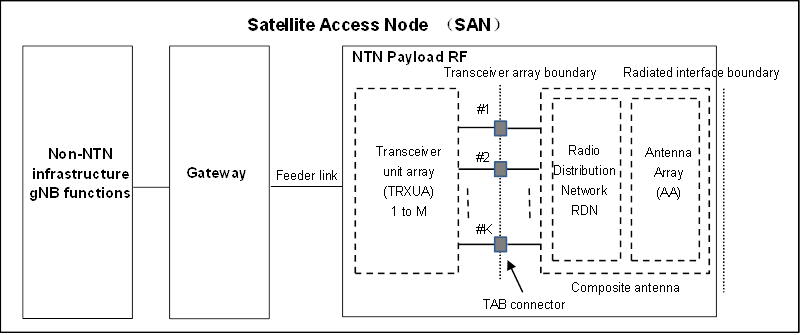 Figure 4.3.1-1: Radiated and conducted reference points for SAN type 1-H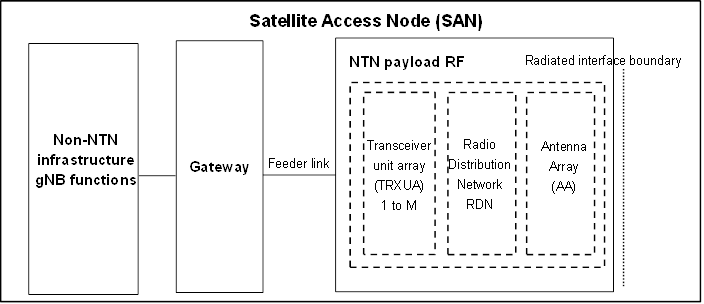 Figure 4.3.2-1: Radiated reference points for SAN type 1-O For regenerative NTN payload:Regenerative Satellite Access Node: node providing NR user plane and control plane protocol terminations towards NTN Satellite capable UE, and connected via the NG interface to the 5GC. It encompass a regenerative NTN payload on board a NTN platform.Proposal 2: the transition period for cell DTX for FR1-NTN and FR2-NTN is needed. e.g. 10us for FR1-NTN and 3us for FR2-NTN. Proposal 3: regarding beam switching delay for beam hopping, the beam switching delay would be around 100ns. R4-2409787THALESProposal 1. For NR NTN Rel-19 DL coverage evaluation, a value of beam steering latency equal to zero at least if SAN phase array antenna is assumed.Proposal 2. Values different from zero beam steering latency can be optionally reported by companies.Proposal 3. Other implementation with analog beam steering technologies are not precluded. Companies to further discuss if analog/digital antenna assumptions and for which FR1/FR2 implementations.Proposal 4. Further discuss remaining issues from Way Forward for [110bis][315] NR_NTN_Ph3 (R4-2406109):Issue 1-3-3: Network energy savingProposal 1:Network energy saving feature in Rel-18 can be starting point for RF impact analysis for Rel-19 NTN DL coverage enhancement objective. (P1/R4-2404869)No need to consider the spatial and power domain in Rel-18 NES impact on NTN RF for now. (P3/R4-2404871)Proposal 2: It’s FFS whether any SAN Tx power requirements for objective 1 with power sharing between satellite beams or different satellite beam patterns/size (i.e. wide or narrow) across the satellite footprint.  (O1/R4-2405317)UL capacity/throughput Enhancements for FR1-NTNIssue 1-4-1: OCCProposals: Wait RAN1 reach conclusions on OCC feature before RAN4 start to evaluate the RF impact. (P2/R4-2404869)RAN4 waits for further progress on RAN1 work items to identify the RF requirement enhancements needed for NR NTN phase 3 for objective 2 (UL capacity/throughput Enhancements). (P2/R4-2405082)No RAN4 SAN RF requirements impact foreseen for Rel-19 NTN Phase-3 WI Objectives 2 (UL capacity/throughput Enhancements) (O2/R4-2405317)Broadcast serviceIssue 1-5-1: RAN4 SAN RF impactProposals: No RAN4 SAN RF requirements impact foreseen for Rel-19 NTN Phase-3 WI Objectives 3 broadcast service) (O2/R4-2405317)